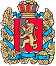 ШАПКИНСКИЙ СЕЛЬСКИЙ СОВЕТ ДЕПУТАТОВ ЕНИСЕЙСКОГО РАЙОНА	КРАСНОЯРСКОГО КРАЯ	                      РЕШЕНИЕ                     14.12.2015 г.		         п. Шапкино	            	       № 5-28рО передаче осуществления части полномочий по  вопросу местного значения поселения органами местного самоуправления района в области градостроительной деятельности   В соответствии с частью 3 статьи 14 Федерального закона от 06.10.2003 №131-ФЗ «Об общих принципах организации местного самоуправления в Российской Федерации», с пунктом 14 части 1 статьи 1, с частью 2 статьи 1 Закона Красноярского края от 01.12.2014 года №7-2880 «О закреплении вопросов местного значения за сельскими поселениями Красноярского края», руководствуясь Уставом Шапкинского сельсовета, Шапкинский сельский Совет депутатов,  РЕШИЛ: Передать на 2016 финансовый год органам местного самоуправления муниципального образования Енисейский район, осуществление части полномочий по вопросам местного значения поселений в области градостроительной деятельности, предусмотренных пунктом 3 части 1 статьи 1 Закона Красноярского края от 01.12.2014 года №7-2880 «О закреплении вопросов местного значения за сельскими поселениями Красноярского края», а именно:- по выдаче разрешений на строительство (за исключением случаев, предусмотренных Градостроительным кодексом Российской федерации, иными федеральными законами);- по выдаче разрешений на ввод объектов в эксплуатацию при осуществлении муниципального строительства, реконструкции объектов капитального строительства, расположенных на территории поселения;- подготовка местных нормативов градостроительного проектирования поселений;- по резервированию земель и изъятию, в том числе путем выкупа, земельных участков в границах поселений для муниципальных нужд;- осуществление муниципального земельного контроля за использованием земель поселения.2. Поручить главе Шапкинского сельсовета заключить соглашение о передаче осуществления части полномочий муниципального образования Шапкинский сельсовет Енисейского района Красноярского края муниципальному образованию Енисейский район Красноярского края.              3. Контроль за исполнением настоящего решения возложить на комиссию по экономике, финансам и бюджету.             4. Настоящее решение вступает в силу с  01.01.2016 года,  и подлежит официальному опубликованию (обнародованию) в официальном печатном издании Шапкинский вестник и на официальном интернет-сайте администрации Шапкинского сельсовета. Глава Шапкинского сельсовета – Председатель Шапкинского сельского Совета депутатов                                                                             Л.И. Загитова                                                                                              